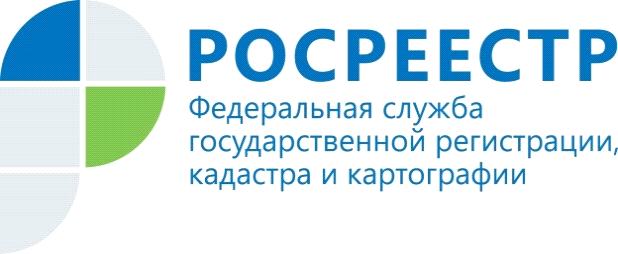 КАК ВЗЯТЬ В РОСРЕЕСТРЕ КОПИИ ДОКУМЕНТОВ ИЛИ ЗАПРОСИТЬ СВЕДЕНИЯ ИЗ НИХ Сведения из Единого государственного реестра недвижимости (ЕГРН) предоставляются, в том числе в виде копий документов, помещенных в реестровые дела. Такие сведения относятся к сведениям ограниченного доступа и могут представляться только определенным лицам (ч. 13 ст. 62 Федерального закона от 13.07.2015 № 218-ФЗ «О государственной регистрации недвижимости»). Данными лицами являются, в том числе:- правообладатели или их законные представители;- лица, имеющие доверенность от правообладателя или его законного представителя;- лица, имеющие право на наследование недвижимого имущества правообладателя по завещанию или по закону.Перечень документов, копии которых можно получить из ЕГРН, перечислены в форме запроса, (приложение № 1 к Порядку предоставления сведений из ЕГРН, установленного приказом Минэкономразвития России от 23.12.2015 № 968). К ним относятся, например:- договор или иной документ, выражающий содержание односторонней сделки, совершенной в простой письменной форме;- межевой план;- технический план;- разрешение на ввод объекта в эксплуатацию;- документ, содержащий сведения о кадастровой стоимости объекта недвижимости;- заявление о государственном кадастровом учете и (или) государственной регистрации прав;- акт обследования, подтверждающего прекращение существования объекта недвижимости.Необходимо отметить, что в части правоустанавливающих документов вышеуказанные лица могут запросить только копии договоров или иных документов, выражающих содержание односторонней сделки, совершенных в простой письменной форме. Копии правоустанавливающих документов, которые не относятся к данной категории (нотариально удостоверенные договоры, вступившие в силу судебные акты, постановления органов местного самоуправления и др.), не предоставляются из ЕГРН по запросам физических и юридических лиц (правообладатели, представители правообладателей, наследники). Для получения копий таких документов следует обращаться в органы, выдавшие соответствующие документы.При этом физические и юридические лица (правообладатели, представители правообладателей, наследники) могут запросить сведения из ЕГРН в отношении правоустанавливающих документов, копии которых они не могут получить. Такие сведения предоставляются в виде выписки из ЕГРН о содержании правоустанавливающих документов. Для получения копий документов, выписки о содержании правоустанавливающих документов на основании которых сведения внесены в ЕГРН, можно лично обратиться за предоставлением сведений из ЕГРН в ближайший многофункциональный центр предоставления государственных и муниципальных услуг (МФЦ).Ведущий специалист-эксперт отдела ведения ЕГРН Управления Росреестра по Волгоградской области Екатерина Ситникова Пресс-служба Управления Росреестра по Волгоградской области.Помощник руководителя Управления Росреестра по Волгоградской области,  Евгения Федяшова.Тел. 8(8442)93-20-09 доб. 307, 8-904-772-80-02, pressa@voru.ru 